1997 год Разработку ФЦП космодрома «Свободный» в ВКС курировал начальник оперативного управления штаба (по информации от 13 марта 1997 года). В ВКС предложений Администрации области к ФЦП с учетом развития региона от 08 февраля 1996 года не поступало. Соответственно нами в ВКС была направлена их копия. С предлагаемым МО РФ подходом финансирования создания космодрома (через разработку ФЦП) не были согласны Минэкономика и Минфин России (предложений к программе не предоставляли). Учитывая сжатые сроки решения задачи финансирования в ВКС подготовили проект распоряжения Президента РФ в котором предлагался алгоритм финансирования создания космодрома. В проекте Министерству обороны РФ, Администрации области совместно с МИД и Миноборомпромом России предлагалось разработать и во 2 квартале 1997 года представить в установленном порядке в Правительство РФ проект ФЦП развития космодрома «Свободный». В проекте предусматривалось развитие не только космодрома «Свободный» (с ориентиром на применение РН «Рокот», «Старт», «Стрела» и «Ангара»), но и населённого пункта Углегорск. В качестве одной из задач определялась необходимость привлечения к работам по развитию инфраструктуры космодрома местных предприятий промышленности, транспорта, строительства и сферы социального обслуживания.12 апреля 1997 года данный проект распоряжения президента РФ поступил на рассмотрение в Администрацию области. Предложения в проект распоряжения Президента Российской Федерации о разработке Федеральной целевой программы развития космодрома подготовлено и за подписью и.о. Главы Администрации области А.И. Терещенко направлено начальнику оперативного управления Штаба военно-космических сил генерал-майору В.Г. Безбородову.По состоянию на 14 мая 1997 года распоряжение согласовали все федеральные структуры кроме Минэкономики России. 12 мая 1997года (письмо №496-ан) комитетом экономики области в адрес Совета народных депутатов области (на письмо №2 от 07мая 1997 года) направлены предложения по внесению изменений в федеральный законопроект «О коммерческой космической деятельности» поступивший в качестве законодательной инициативы в Совет народных депутатов области. (исп. Суслов А.С.) 23 мая 1997 года (письмо №145) комитет природных ресурсов Амурской области министерства природных ресурсов РФ направил первому заместителю Главы Администрации области Шкурину А.И. сведения о геолого-гидрогеологической информации в районе космодрома «Свободный».29 мая 1997 года поступил запрос от Г.Е.Гамзы депутата Государственной Думы второго созыва о посещении им Председателя Правительства РФ В.С. Черномырдина по поводу использования мощностей Амурской области при строительстве космодрома «Свободный». При этом встретил понимание и получил поручение Председателя Правительства РФ о подготовке соответствующего обращения от имени Администрации области.В подготовке обращения участвовали комитет экономики, комитет природных ресурсов, управление лесами, комитет по архитектуре и строительству, ОАО «Амурэнерго». 05 июня 1997 года главой Администрации области А.Н.Белоноговым направлено обращение (письмо 01-2-1233) Председателю Правительства РФ В.С. Черномырдину с просьбой рассмотреть возможность при создании космодрома обеспечить приоритетное использование ресурсов Амурской области с соответствующим приложением. (исп. Суслов А.С.)16 июля 1997 года Указом Президента РФ «в соответствии с потребностями обороны и безопасности, а также реальными экономическими возможностями страны» произошло слияние ВКС с РВСН и войсками ракетно-космической обороны (РКО) Войск ПВО. ВКС как самостоятельная единица была расформирована. 30 июня 1997 года (письмо №108/2/291) первым заместителем МО РФ на имя председателя комиссии при Президенте РФ по подготовке договоров о разграничении предметов ведения и полномочий между федеральными органами государственной власти и органами государственной власти субъектов РФ (Шахрай С.М.) в ответ на запрос комиссии от 10 октября 1997 года №А33-108  направлено заключение на проекты Договора и дополняющих его Соглашений о разграничении предметов ведения и полномочий между федеральными органами государственной власти и органами государственной власти Амурской области.13 августа 1997 года  в адрес государственного комитета РФ по охране окружающей среды Амурской области (письмо №02-19/29-2472) направлено заключение администрации области и государственного комитета по охране окружающей среды Амурской области о невозможности в среднесрочной перспективе увеличения расходной части областного экологического фонда для долевого участия в работах согласно пп.2.1.1 и 2.1.2 протокола совещания Рабочей группы по рассмотрению вопросов, связанных с экологической оценкой  и реабилитацией районов падения отделяющихся частей ракет-носителей (от 15 июля 1997 года). (исп. Суслов А.С.)09 сентября 1997 года заместитель государственного комитета РФ по охране окружающей среды Амурской области А.А.Воропаева направила (письмо №06/19-1210) председателю постоянной комиссии по вопросам аграрной политики, природопользования и экологии Амурского областного Совета народных депутатов Г.Н.Иванову мнение Амургоскомэкологии о том, что областное собрание народных депутатов должно обратиться в Государственную Думу с просьбой способствовать обеспечению финансирования мероприятий, предусмотренных постановлениями Правительства РФ от 31.10.96 №1310 т от 31.05.95 №536 направленных на обеспечение экологической безопасности при осуществлении деятельности ВС РФ.На совещании рабочей группы состоявшимся в Госкомэкологии России 15.07.1997 по рассмотрению вопросов, связанных с экологической оценкой и реабилитацией районов падения отделяющихся частей ракет-носителей, отмечалось, что не совсем верно заключен договор между администрацией Амурской области и космодромом «Свободный» для обеспечения первого запуска спутника с космодрома «Свободный». Право подписания договора не было делегировано Министерством обороны РФ.29 сентября 1997 года председатель постоянной комиссии по вопросам аграрной политики, природопользования и экологии Амурского областного Совета народных депутатов Г.Н.Иванов направил (письмо №01-7-1039) первому заместителю главы администрации области А.И.Шкурину предложение мотивировано отказаться по оказанию финансовой помощи  в разработке и экспериментальной обработке документов определяющих порядок платежей за загрязнение окружающей природной среды и возмещению экологического ущерба, за счет средств областного фонда.Для проработки вопроса электроснабжения космодрома на стадии «эскизный проект» заместителю начальника космодрома «Свободный» Семенову В.В. (в/ч 87562) и главному инженеру института «Дальэнергосетьпроект» Гамоле Н.Д. (г.Владивосток, Партизанский пр. 26) направлены: характеристика энергосистемы Амурской области в зоне космодрома, возможное развитие энергосистемы и основные укрупненные предложения по построению схемы внешнего электроснабжения космодрома. (исп. Порядный Амурэнерго)24 декабря 1997 года ракета-носитель «Старт 1.2» вывела на орбиту с космодрома американский видовой космический аппарат «Early Bird».25 декабря 1997 года (письмо №952-ан) Главой Администрации области в целях определения возможных вариантов содействия органами государственной власти Амурской области развитию космодрома «Свободный» направлено обращение Воловику С.В. и Бирюкову Г.П. (Бирюков Г.П. Генеральный директор - Генеральный конструктор Конструкторского бюро транспортного машиностроения) о предоставлении администрации области возможности ознакомиться с «Материалами проекта федеральной целевой программы развития 2-го государственного испытательного космодрома «Свободный» в составе дополнения к эскизному проекту ПО ОКР Свободный». (исп. Суслов А.С.).К декабрю 1997 года несмотря на разногласия в федеральных ведомствах по механизму финансирования создания космодрома ФГУП Конструкторским бюро транспортного машиностроения (генеральный директор-генеральный конструктор Г.П.Бирюков, руководитель проекта В.С.Иванов) подготовлены промежуточные материалы проекта федеральной целевой программы развития 2-го государственного испытательного космодрома «Свободный» (материалы направлены в адрес Администрации области в 1998 году). В качестве государственного заказчика ФЦП предлагалось МО РФ, созаказчика РКА. Целью программы определялось «Развитие в рыночных экономических условиях космодрома «Свободный» - одного из ключевых элементов космической инфраструктуры, обеспечивающей независимый доступ России в космос, …». Развитие космодрома планировалось осуществить в два этапа. Первый этап до 2008 – 2009 гг. (РН «Старт», «Рокот», «Стрела») и второго после 2009 года (перспективные РН легкого, среднего и тяжелого класса).  Срок реализации программы распространялся на первый этап развития космодрома – 1999-2002 годы и соответствовал завершению создания объектов космодрома обеспечивающих проведение пусков РН, разрабатываемых на базах, конверсируемых МБР.По сути после ликвидации ВКС работа Конструкторского бюро по дальнейшей проработке ФЦП развития 2-го государственного испытательного космодрома «Свободный» остановлена.В 1997 году научно-производственное объединение машиностроения и государственное предприятие «Московский институт теплотехники» утвердили в качестве дополнения к эскизному проекту по ОКР «Свободный» (для РКК семейства «Старт») том с мероприятиями по обеспечению безопасности, описанием надежности ракеты-носителя и характеристикой природной среды района размещения космодрома «Свободный». Работа выполнена в соответствии с договором с ФГУП Конструкторское бюро транспортного машиностроения от 2 июня 1997 года. В 1997 году при подготовке Администрацией области проекта договора о разграничении предметов ведения и полномочий между органами государственной власти Российской Федерации и органами государственной власти Амурской области в качестве одного из предметов совместного ведения РФ и субъекта РФ нами было предложено включить предмет совместного ведения: «взаимодействие с федеральными органами исполнительной власти по вопросам создания и потребления информации социально-экономического назначения, получаемой в процессе функционирования наземных объектов космической инфраструктуры, размещенных на территории Амурской области». Со сложным согласованием данная формулировка вошла в договор. Разграничение проводилось по предметам совместного ведения при отсутствии законодательно закрепленных норм разграничений посредством включения в договор и подписания в дальнейшем специализированного, конкретизирующего полномочия, соглашения между Правительством Российской Федерации и Администрации Амурской области. Инициатором разработки Договора и Соглашений в Администрации области являлся комитет экономики области (исп. А.С.Суслов).Договор подписан 20 мая 1998 года Президентом РФ Б.Н.Ельциным и Главой Администрации Амурской области А.Н.Белоноговым. 1 июля 1997 года Глава областной Администрации (постановление №344) утвердил план подготовки проектов соглашений о разграничении полномочий между Правительством Российской Федерации и Администрации Амурской области по предметам совместного ведения, определенным Конституцией РФ и проектом договора. Ответственным за разработку вышеуказанного предмета совместного ведения связанного с функционированием космодрома «Свободный» определен комитет экономики Администрации области. На момент подписания 344 – го постановления проект соглашения о взаимодействии с федеральными органами исполнительной власти по вопросам создания и потребления информации социально-экономического назначения, получаемой в процессе функционирования наземных объектов космической инфраструктуры, размещенных на территории Амурской области был уже представлен в Комиссию при Президенте РФ по подготовке договоров о разграничении предметов ведения и полномочий между органами государственной власти Российской Федерации и органами государственной власти субъектов РФ. В связи с изменением федерального законодательства подписание подготовленных соглашений в дальнейшем не состоялось.Глава администрации Амурской области Ляшко Юрий Гаврилович (по апрель 1997), Белоногов Анатолий Николаевич (с апреля 1997).Ракета-носитель «Старт-1.2» -твердотопливная РН с четырьмя разгонными ступенями, доводочной двигательной установкой, длиной 22,7 м, с максимальным диаметром 1,8 м и стартовой массой 47 тонн. РН разработана Московским институтом теплотехники и созданным при институте центром «Комплекс» в рамках конверсии боевых ракетных комплексов четвертого поколения  РСД-10 «Пионер» и РС-12М «Тополь» (западное обозначение SS-20 и SS-25 соответственно) с твердотопливными ракетами 15Ж45 и 15Ж58.Исходные комплексы «Пионер» и «Тополь» разрабатывались в период 1971-1974 гг. согласно постановлениям СМ СССР от 28 апреля 1973 г. («Пионер») и от 19 июля 1976 г. («Тополь»); приняты на вооружение соответственно в 1976 и 1988 гг. Изготовление РН осуществлялась на базе двигателей первой, второй и третьей ступени РС-12М с добавлением доводочной ступени, нового программного обеспечения системы управления, установкой индивидуального адаптера и нового головного обтекателя.Первый запуск РН «Старт-1» был произведен 25 марта 1993 г. из Плесецка, следующие два (4 марта и 24 декабря 1997 г.) – с космодрома «Свободный». Более мощная пятиступенчатая РН «Старт» дебютировала неудачно. При ее запуске из Плесецка 28 марта 1995 г. произошла авария из-за не разделения четвертой и пятой ступеней.В двигательных установках (ДУ) РН используется смесевое твердое ракетное топливо с высоким удельным импульсом, в состав которого входят окислитель (перхлорат аммония), энергетическая присадка (порошкообразный алюминий) и горючее-связка (синтетический каучук).Для поддержания готовности, исключения возможности повреждения ракеты на пути к стартовой позиции, а также для обеспечения требуемого температурно-влажностного режима эксплуатации РН и спутника, РН эксплуатируется в выполненных из композиционных материалов толстостенных транспортно-пусковых контейнерах (ТПК).Стартовые операции начинаются от момента выдачи сигнала с командного пункта. ТПК с ракетой переводится из горизонтального в вертикальное положение, после чего практически немедленно осуществляется старт РН выбрасыванием ракеты из контейнера под действием газов порохового аккумулятора давления. После выхода ракеты из ТПК раскрываются аэродинамические поверхности, а после подъема среза сопла примерно на 30 м над верхом контейнера производится запуск двигателя первой ступени.Для РН принята схема работы ДУ всех ступеней до полного выгорания топлива, при этом продолжительность работы каждой ДУ составляет около минуты. В РН реализованы участки полета с неработающими маршевыми двигателями. Продолжительность такого участка над территорией области перед запуском ДУ второй ступени более 10 секунд. В это время ракета управляется аэродинамическими рулями. Исходя из энергетических возможностей, РН  может выводить на круговые приполярные орбиты высотой 200-1000 км КА массой 490-1000 кг.4 марта 1997 года ровно в 5 часов ДМВ с космодрома «Свободный» осуществлен первый старт ракеты-носителя «Старт 1.2» с российским связным космическим аппаратом «Зея». Первоначально планировался запуск американского аппарата для дистанционного зондирования Земли «Эрсуотч» по линии российско-американского сотрудничества но он в положенное время не был готов.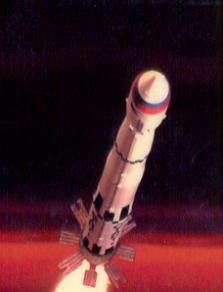 